МУНИЦИПАЛЬНОЕ ДОШКОЛЬНОЕ ОБРАЗОВАТЕЛЬНОЕ УЧРЕЖДЕНИЕДЕТСКИЙ САД № 6 «КОЛОКОЛЬЧИК»155362, Ивановская область , г. Пучеж, ул. Заводская,д.8/1  , тел.8(49345)2-26 -46---------------------------------------------------------------------------------------------------------------------План работыМуниципального  дошкольного образовательного учреждениядетский сад №6 «Колокольчик на 2023-2024 учебный годПучеж, 2023 г.СодержаниеЦЕЛИ И ЗАДАЧИ РАБОТЫ МДОУ ……………………………… 6Блок I. ВОСПИТАТЕЛЬНАЯ И ОБРАЗОВАТЕЛЬНАЯМуниципальное  дошкольное образовательное учреждение детский сад № 6 «Колокольчик» (далее - учреждение) расположено в жилом районе г. Пучеж. Отдельно стоящее здание детского сада построено по типовому проекту. Проектная наполняемость -  160 мест. Общая площадь здания 2031 кв.м.Ближайшее окружение – Пучежская гимназия,  МУ ДО «Пучежская детская школа искусств». На территории детского сада имеются прогулочные площадки с верандами, спортивная площадка.В ДОУ созданы необходимые материально-технические условия, обеспечивающие:возможность достижения воспитанниками планируемых результатов освоения программы;выполнение требований санитарно-эпидемиологических норм и правил.Цель деятельности учреждения - осуществление образовательной деятельности по реализации образовательных программ дошкольного образования, присмотр и уход за детьми. Предметом деятельности учреждения является формирование общей культуры, развитие физических, интеллектуальных, нравственных, эстетических и личностных качеств, формирование предпосылок учебной деятельности, сохранение и укрепление здоровьявоспитанников.В детском саду функционирует 5 возрастных групп: 2 группы раннего возраста детей от 1,5 до 3 лет, 3 групп дошкольного возраста от 3 до 7 лет. 2 группы раннего возраста;1 средняя группа;1 старшая группа;1 подготовительная группа.В МДОУ д/с № 6 «Колокольчик» работают 6 педагогов. Высшее педагогическое образование имеют 4 педагога, среднее специальное –2 педагога.  ВКК имеют 3 педагога, 1 КК – 3 педагога.Образовательная деятельность осуществляется на государственном языке Российской Федерации.Режим работы учреждения - рабочая неделя - пятидневная, с понедельника по пятницу. Длительность пребывания детей в группах – 10,5 часов. Режим работы групп - с 7:30 до 18:00.Продолжительность занятий от 10 до 30 минут, от 2 до 3-х занятий ежедневно в соответствии с требованиями к максимальной нагрузке по каждой возрастной группе, динамическая пауза между занятиями – 10 минут.Годовой план  учреждения составлен в соответствии с:Федеральным законом от 29.12.2012 № 273-ФЗ «Об образовании в Российской Федерации» (с изменениями и дополнениями);Федеральным законом от 31.07.2020 № 304-ФЗ «О внесении изменений в Федеральный закон «Об образовании в Российской Федерации» по вопросам воспитания обучающихся»;Приказом Минобрнауки России от 17.10.2013 № 1155 «Об утверждении федерального государственного образовательного стандарта дошкольного образования» (с изменениями и дополнением от 21.01.2019 № 31, от 08.11.2022 № 955);Приказом Министерства Посвящения РФ от 31 июля 2020 г. N 373 «Об утверждения порядка организации и осуществления образовательной деятельности по основным общеобразовательным программа – образовательным программам дошкольного образования»;СП 2.4. 3648-20 «Санитарно-эпидемиологические требования к организациям воспитания и обучения, отдыха и оздоровления детей и молодежи» (Зарегистрирован 18.12.2020 № 61573);СанПиН 1.2.3685-21 "Гигиенические нормативы и требования к обеспечению безопасности и (или) безвредности для человека факторов среды обитания" (Зарегистрирован 29.01.2021 № 62296);В 2023-2024 учебном году МДОУ реализует Образовательную программу дошкольного воспитания МДОУ  д/с №6 «Колокольчик» в соответствии с Федеральной образовательной программой дошкольного образования, приказ №1028 от 25.11.2022 года.Цели и задачи детского сада на 2023/2024 учебный годПо итогам анализа деятельности детского сада за прошедший год, с учетом направлений программы развития и изменений законодательства. Цель работы МДОУ № 6 «Колокольчик» в 2023-2024 учебном году:-  начать работу по созданию единого образовательного пространства, направленного на повышение качества дошкольного образования, для формирования общей культуры личности детей, развития их социальных, нравственных, эстетических, интеллектуальных, физических качеств, инициативности и самостоятельности в соответствии с требованиями современной образовательной политики, социальными запросами, потребностями личности ребенка и с учетом социального заказа родителей, а так же подготовка ребенка к жизни в современном обществе и обеспечение равенства возможностей для каждого ребенка в получении качественного дошкольного образования.Исходя из анализа деятельность М ДОУ д\с №6 «Колокольчик», имеется ряд вопросов, решение которых планируется в 2023 – 2024 учебном году:Принять во внимание изменения в разработке образовательной программы ДОУ и рабочих программ педагогов в соответствии с ФОП ДО и ФГОС ДО.Систематизировать работу по патриотическому воспитанию детей дошкольного возраста посредством регионально-краеведческого компонентаНаправить работу по формированию у дошкольников семейных ценностей через поиск и внедрение новых форм работы с родителями (законными представителями) для активизации педагогического потенциала семьи и обеспечения равноправного творческого взаимодействия.Принять во внимание изменения в разработке образовательной программы ДОУ и рабочих программ педагогов в соответствии с ФОП ДО и ФГОС ДО.Создание современной развивающей предметно-пространственной среды по всем направлениям развития с учетом возрастных особенностей детей в соответствии требованиям ФГОС ДО и ФОП ДО.Наличие условий для организации двух пространств: зоны ближайшего развития (ЗБР) и пространства детской реализации (ПДР) во всех видах детской деятельности.Создание условий для активного привлечения родителей (законных представителей) воспитанников к участию в реализации основной программы ДОУ.Направить работу по формированию у дошкольников семейных ценностей через поиск и внедрение новых форм работы с родителями (законными представителями) для активизации педагогического потенциала семьи и обеспечения равноправного творческого взаимодействия.Внедрение новых форм и современных технологий при взаимодействии сродителями (законными представителями) воспитанников.Использовать потенциал ДОУ для оказания педагогической поддержки и повышения компетентности родителей (законных представителей) в вопросах развития и образования, охраны и укрепления здоровья детей.Привлекать родителей (законных представителей) воспитанников к участию в жизни детского сада.Формирование у воспитанников положительного отношения к семейным ценностям и традициям.Систематизировать работу по патриотическому воспитанию детей дошкольного возраста посредством регионально-краеведческого компонента.Обогащение и пополнение педагогических копилок воспитателей материалами по воспитанию нравственно-патриотических чувств.Повышение положительного отношения детей к родному краю, традициям и праздникам региона.Формирование  представлений	об	истории	региона	и	родного	города посредством краеведческого компонента.Пути выполнения годовых задачГодовые задачи будут решаться путем интеграции образовательных областей и комплексно-тематическим планированием воспитательно-образовательного процесса, через осуществления совместной деятельности взрослого и детей и самостоятельной деятельности детей, не только в рамках образовательной деятельности, но и при проведении режимных моментов. Вся работа будет выстраиваться с использованием инновационных технологий, разнообразных форм, методов и средств с учетом возрастных, индивидуальных особенностей, возможностей и интересов детей каждой группы.Используемые образовательные и парциальные программыВоспитательно-образовательный процесс реализуется по образовательной программе ДОУ (ОП ДОУ) в соответствии с ФОП ДО и с учетом дополненной инновационной программы дошкольного образования «От рождения до школы» под редакцией Н. Е. Вераксы, Т. С. Комаровой, Э. М. Дорофеевой. Она была проанализирована, приняты во внимание изменения и новаторские идеи.Программа направлена:на формирование общей культуры;на создание пространства детской реализации (ПДР (поддержка творчества, инициативы, самореализации);развитие физических, интеллектуальных и личностных качеств;формирование	предпосылок	учебной	деятельности,	обеспечивающих	социальную успешность;сохранение и укрепление здоровья детей дошкольного возраста, ихэмоционального благополучия;коррекцию недостатков в физическом и (или) психическом развитии детей.Программа является документом, регламентирующим содержание и педагогические условия обеспечения образовательного процесса, определяющим пути достижения федерального государственного образовательного стандарта.Основная цель: воспитание гармонично развитой и социально ответственной личности на основе духовно-нравственных ценностей народов Российской Федерации, исторических и национально-культурных традиций1Задачи по реализации Программы:охрана и укрепление физического и психического здоровья детей, в том числе их эмоционального благополучия;приобщение детей (в соответствии с возрастными особенностями) к базовым ценностям российского народа;построение (структурирование) содержания образовательной деятельности на основе учета возрастных и индивидуальных особенностей развития4создание условий для равного доступа к образованию для всех детей дошкольного возраста с учетом разнообразия образовательных потребностей и индивидуальных возможностей;обеспечение развития физических, личностных, нравственных качеств и основ патриотизма, интеллектуальных и художественно-творческих способностей ребенка, его инициативности, самостоятельности и ответственности;обеспечение психолого-педагогической поддержки семьи и повышение компетентности родителей (законных представителей) в вопросах воспитания, обучения и развития, охраны и укрепления здоровья детей, обеспечения их безопасности;достижение детьми на этапе завершения ДО уровня развития, необходимого и достаточного для успешного освоения ими образовательных программ начального общего образования;обеспечение преемственность между всеми возрастными дошкольными группами и между детским садом и начальной школой;учет региональной специфики и специфики дошкольной организацииПарциальные программы: - Парциальная программа духовно-нравственного воспитания «С чистым сердцем» Р.Ю. Белоусова, А.Н. Егорова, Ю.С. Калинкина. Москва «Русское слово». 2019 год       - Парциальная программа по социально-эмоциональному развитию детей дошкольного возраста «Я-ТЫ-МЫ» О.Л. Князева. Серия«Опыт дошкольных образовательных учреждений России». 1997 годБлок I. ВОСПИТАТЕЛЬНАЯ И ОБРАЗОВАТЕЛЬНАЯ ДЕЯТЕЛЬНОСТЬРасстановка кадров.Работа с воспитанниками.Мероприятия по реализации основной образовательной программы дошкольного образования и оздоровлению воспитанников.Календарный план мероприятийЦель: создание насыщенной эмоциональной атмосферы в соответствии возрастным, индивидуальным, психолого-физиологическим особенностям детей; конкретизация форм и видов мероприятий, проводимых педагогами ДОУ.Акции, недели безопасностиЭкскурсииВыставки и конкурсыРабота с семьями воспитанниковОбщие мероприятияРодительские собранияБлок II. ОРГАНИЗАЦИОННАЯ И МЕТОДИЧЕСКАЯ ДЕЯТЕЛЬНОСТЬМетодическая работаОрганизационная деятельностьКонсультации для педагогических работниковСеминары, мастер -классы для педагогических работниковПедагогические советы Цель: развитие профессиональной компетентности педагогов по вопросам теории и практики воспитательно-образовательного процесса, внедрение в педагогический процесс инновационных технологий, современных методик.Инновационная деятельность ДОУКонтроль и оценка деятельностиВнутренний контрольМониторинг инфраструктуры РППС2.4.3. Внутренняя система оценки качества образованияБлок III. УПРАВЛЕНЧЕСКАЯ ДЕЯТЕЛЬНОСТЬ3.1.НормотворчествоОбновление и разработка локальных и распорядительных актовОбеспечение ОТ и ТБ детей и сотрудников3.3.Укрепление материально-технической базы3.4.Взаимодействие с социумомОдним из путей повышения качества дошкольного образования является установление прочных связей с социумом. Цель данного направления: расширение сферы познавательного, нравственно-эстетического и художественно-эстетического воспитания и развития детей.Под руководством администрации ДОУ, педагогический коллектив активно сотрудничает с социумом через экскурсии, приглашения специалистов в детский сад. С детьми младшего и среднего возраста экскурсии проводятся в помещении детского сада и на территории учреждения. С детьми старшего возраста экскурсии организовываются за пределы учреждения в соответствии с приказом заведующего и согласия родителей (законных представителей) воспитанников. МДОУ д/с № 6 «Колокольчик» осуществляет взаимодействие с учреждениями социальной сферы: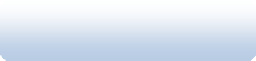 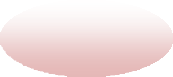 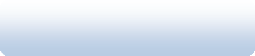 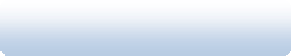 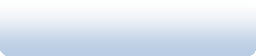 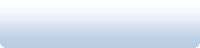 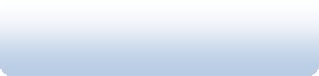 Принято на заседаниипедагогического советаПротокол № 1от «30» 08 2023г.Утверждаю:Заведующий МДОУд/с  № 6 «Колокольчик»    Л.А.ШумиловаПриказ №31о  от 30.08.2023г.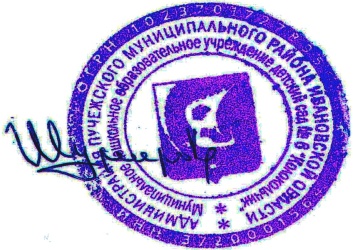 Полное наименование учрежденияМуниципальное  дошкольное образовательное учреждение детский сад № 6 «Колокольчик»Сокращённое  наименование учрежденияМДОУ  д/с № 6 «Колокольчик»Руководитель организацииШумилова Лариса АлександровнаМесто нахождения и почтовый адрес155362 Ивановская область г. Пучеж ул. Заводская д.8/1Телефоны8  (49345) 2-26-46Адрес официального сайта ДОУkolokl6@mail.ruУчредительАдминистрация Пучежского муниципального районаДата создания1973 годЛицензия№1050 от 13.03.2013 года,№п\ пГруппа возраст,  ФИОвоспитателякатегорияПед. стажобразование1Возрастная группа №11,5-3 годаМалафеева Ольга МихайловнаПервая      25высшее2Возрастная группа № 2,1,5 – 3 годаТрапезина Елена Константиновнавысшая       42высшее3Возрастная группа №  3– 5 л«Солнышко»Лисина Марина СергеевнаПервая           8Среднее спец.4Возрастная группа № 4,5 – 6 лет«Светлячки»Ильичева Наталья Вячеславовнавысшая        36Среднее спец.5Возрастная группа № 5,6 – 7 лет«Радуга»Афанасьева Вера Валентиновнавысшая        33высшееМероприятиеСрокОтветственныйВоспитательная  работаВоспитательная  работаВоспитательная  работаОрганизация сетевого взаимодействия по вопросам воспитательной работы с воспитанникамиОктябрьСтарший воспитательРазработка положений и сценариев воспитательных мероприятий с учетом ФОП ДОВ течение годаВоспитателиСтарший воспитательОрганизация взаимодействия участников образовательных отношений в системе нравственно-духовного и патриотического воспитанияВ течение годаСтарший воспитатель, воспитателиОрганизация выездных воспитательных мероприятийВ течение годаВоспитатели, старший воспитательОбновление содержания воспитательных мероприятий в целях реализации направлений воспитания по ФОП ДОМай—июльВоспитатели,  старший воспитательОбразовательная работаОбразовательная работаОбразовательная работаВнедрение в работу воспитателей новых методов для развития любознательности, формирования познавательных действий у воспитанниковСентябрь- майВоспитатели,  старший воспитательОформление  групп дидактическими и наглядными материалами для созданиянасыщенной образовательной среды с учетом рекомендаций Минпросвещения и ФОП ДОСентябрь- майСтарший воспитательВнедрение в работу воспитателей методов воспитательной работы по профилактике экстремистских проявлений в детской средеи формированию общероссийской гражданской идентичности у дошкольниковОктябрь— декабрьВоспитателиОбеспечение условий для индивидуализации развития ребенка, его личности, мотивации и способностей.Сентябрь- майСентябрьАпрель - майВоспитателиВоспитателиМероприятияМероприятияВозраст воспитанниковВремя проведенияОтветственныеОтветственныеОтветственныеМодуль 1. Творческие соревнованияМодуль 1. Творческие соревнованияМодуль 1. Творческие соревнованияМодуль 1. Творческие соревнованияМодуль 1. Творческие соревнованияМодуль 1. Творческие соревнованияМодуль 1. Творческие соревнованияКонкурс	рисунков  на  асфальте  «День знаний»5-7 летсентябрьвоспитатели группвоспитатели группвоспитатели группВыставка поделок из овощейи фруктов «Сувениры осени»Выставка поделок из овощейи фруктов «Сувениры осени»2-7 летоктябрьвоспитатели группвоспитатели группвоспитатели групп Фото – выставка «Я +мама»Выставка «Портрет любимой мамы» Фото – выставка «Я +мама»Выставка «Портрет любимой мамы»2-7 летноябрьвоспитателиродителиВыставка семейных поделок«Зимний сувенир»Выставка семейных поделок«Зимний сувенир»2-7 летдекабрьвоспитателиродители , ,Выставка детского творчества«Милой мамочке с любовью»Выставка детского творчества«Милой мамочке с любовью»2-7 летмартвоспитатели группвоспитатели группвоспитатели группВыставка«Космический мир»поделок2-7 летапрельвоспитателиродителивоспитателиродителиВыставка	детского	рисунка«Мы  помним»Выставка	детского	рисунка«Мы  помним»4-7 летмайвоспитатели группвоспитатели группвоспитатели группМодуль 2. ПраздникиМодуль 2. ПраздникиМодуль 2. ПраздникиМодуль 2. ПраздникиМодуль 2. ПраздникиМодуль 2. ПраздникиМодуль 2. Праздники«День Знаний»«День Знаний»3-7 лет1 сентябрявоспитатели группвоспитатели группвоспитатели группПраздник «Осенины»Праздник «Осенины»3-7 летоктябрьвоспитатели группвоспитатели группвоспитатели группНовогодние	утренники«Новый год стучится в дом»Новогодние	утренники«Новый год стучится в дом»2-7 летдекабрьвоспитатели группвоспитатели группвоспитатели группРазвлечение – игра  «Зарница»5-7 летфевральвоспитатели группвоспитатели группвоспитатели группПраздничный	концерт«С любовью к маме»Праздничный	концерт«С любовью к маме»2-7 летмартвоспитатели группвоспитатели группвоспитатели групп«Салют  Победе!»«Салют  Победе!»6-7 летмайвоспитатель группывоспитатель группывоспитатель группыВыпускной балВыпускной бал6-7 летмайвоспитатель группывоспитатель группывоспитатель группыМодуль 3. Фольклорные мероприятияМодуль 3. Фольклорные мероприятияМодуль 3. Фольклорные мероприятияМодуль 3. Фольклорные мероприятияМодуль 3. Фольклорные мероприятияМодуль 3. Фольклорные мероприятияМодуль 3. Фольклорные мероприятияТеатрализованные развлечения«ШирокаяМасленица»4-7 летпо календарю (18.03.)воспитателиМодуль 4. Развлечения и физкультурные досугиМодуль 4. Развлечения и физкультурные досугиМодуль 4. Развлечения и физкультурные досугиМодуль 4. Развлечения и физкультурные досугиРазвлечение «Страна правил дорожного движения»          4-7 летсентябрьвоспитатели группРазвлечение «Витаминкинакорзинка»          5-6 лет     октябрь   2-я неделявоспитатели группРазвлечение	По осеннимлисточкам»         4-5 летоктябрь4-я неделявоспитатели группФизкультурное развлечение«Мы здоровью скажем да!»           3-7 летдекабрьвоспитатели группРазвлечение  «Мы спортсмены»           5-7 летфевраль2-я неделявоспитатели группДосуг  «Делу  время,  потехе  час»          5-7 летапрель1-я неделявоспитатели группДосуг  «Весёлые старты»           4-7 летапрель2-я неделявоспитатели группРазвлечение  «Я	дарю  тебе   радость»           4-7 летмайвоспитатели группРазвлечение«Силушка богатырская»           5-7 летмайвоспитатели группМодуль 5. Традиции детского садаМодуль 5. Традиции детского садаМодуль 5. Традиции детского садаМодуль 5. Традиции детского садаМузыкальное   развлечение «День именинника»2-7 летпо сезонамвоспитателиМузыкально-физкультурное развлечение«День знаний»4-7 летсентябрьвоспитатели группСмотр-конкурс чтецов«Мой любимый воспитатель»4-7 летноябрьСтарший воспитательвоспитатели группСпортивное развлечение«Папа, мама, я – спортивная семья!»            6-7 летфевральвоспитатель группыПроект	«Огород	наНа подоконнике»            2-7 лет    мартвоспитатели группМузыкально-физкультурноеразвлечение «Детство – это ты и я!»            2-7 лет    июньвоспитатели групп№ п/пТемаСрокОтветственныеФорма представленияматериала1.Ситуативная	акция	День	окончанияВторой	мировой	войны,	День03.09.Воспитателибеседасолидарности в борьбе с терроризмом2.Ситуативная	акция	Международный день распространения грамотности08.09.Воспитатели  коллаж3.Неделя  безопасности	дорожного движенияЦель: пропаганда безопасного поведенияна дороге, закрепление правил ДД.26.09.-30.09.Воспитатели  фотовыставка4.Акция ко Дню пожилого человекаЦель: формирование у дошкольников положительного отношения к пожилым людям, умения уважать их и приходить на помощь в трудную минуту.01.10Воспитатели  Изготовление открыток5.Акция «Всемирный	день	защиты животных»Цель: формировать  у детей доброгоОтношения к животным,	 желание ухаживать и защищать.04.10.Воспитатели  Выставка детского творчества«Нашибратья меньшие»6.Ситуативная	акция	День	народного единства04.11Воспитатели группбеседа7.Ситуативная акция День памяти погибших при исполнении служебных обязанностей сотрудников органов внутренних дел России08.11.Воспитатели группбеседа8.Ситуативная	акция	День Государственного герба Российской Федерации30.11.Воспитатели группбеседа9.Акция	«Международный	 день инвалидов»Цель: формировать у дошкольников положительное отношения к детям- инвалидам и желание протягивать руку помощи в трудную минуту.03.12.Воспитатели всех группВыставка детскоготворчества «Ты такой же, как и я»10.Ситуативная акция День добровольца(волонтера) в России05.12.воспитатели группдень добрых дел11.Ситуативная	акция	День	Героев Отечества09.12.Воспитателистарших группбеседа12.Ситуативная акция День Конституции Российской Федерации12.12.Воспитателистарших группбеседа13.Неделя Международных зимних видов спортаЦель: повысить интерес у дошкольников кЗимним видам	спорта	и	играм, формировать ЗОЖ.15.01.-19.01.воспитатели всех группЗимние развлечения14.Ситуативная акция День снятия блокады Ленинграда; День освобождения Красной  армией  крупнейшего  «лагерясмерти» Аушвиц-Биркенау (Освенцема) – День памяти жертв Холокоста27.01.воспитателистарших группбеседа15.Ситуативная акция День российской науки08.02.Воспитатели группопыты,эксперименты16.Акция «Международный день родного языка»Цель:формирование	положительного отношения к родному языку как главнойценности человечества21.02.Воспитатель группыКоллаж«Буквы в картинках»17.Неделя детской и юношеской книги. Всемирный день театраЦель: формирование положительного отношения к чтению и слушанию книг, приобщение к театральному искусству21.03.-27.03воспитатели всех группВыставка детскоготворчества «Мой любимый книжный герой». Настольныйтеатр18.Акция «Всемирный день здоровья»Цель:	формирование	положительногоотношения к своему здоровью как главной ценности человека.07.04.воспитатели группПодвижные игры, эстафеты,закаливающие процедуры19.Неделя  КосмонавтикиЦель: формирование интереса к космосу,закрепление знаний и планетах солнечной системы08.04.-12.04.Воспитатели группвыставка  рисунков№ п/пГруппаМероприятияСрокОтветственные1.Вторая группа раннего возрастаПрачечная ПищеблокМедицинский кабинетТерритория детского садаОктябрь Ноябрь ЯнварьМайВоспитатель группы2.МладшаяПрачечная ПищеблокМедицинский кабинет Кабинет заведующейМетодический кабинетОктябрь Ноябрь Январь МартМайВоспитатель группы3.СредняяПрачечная ПищеблокМедицинский кабинет Кабинет заведующей Методический кабинетТерритория детского садаОктябрь Ноябрь Январь МартАпрель МайВоспитатель группы4.СтаршаяМузей Прачечная ПищеблокМедицинский кабинет Пожарная часть БиблиотекаПочтаСентябрь Октябрь Ноябрь Январь Март АпрельМайВоспитатель группы5.ПодготовительнаяПожарная часть Музыкальная школа ПочтаБиблиотека МузейгимназияСентябрь Октябрь Ноябрь Февраль Март АпрельВоспитатель группыНаименованиеСрокОтветственныйОбщесадовскиеОбщесадовскиеОбщесадовскиеКонкурс «Осенние фантазии»СентябрьСтарший воспитатель, воспитателиКонкурс чтецов « Воспитатель- наставник и друг»Сентябрь- ОктябрьСтарший воспитатель, воспитателиКонкурс на лучшее  елочное украшение« Зимний сувенир»ДекабрьСтарший воспитатель, воспитателиСмотр  среди дошкольных групп    "Снеговик и его семья"ЯнварьСтарший воспитатель, воспитателиКонкурс фотографий «Профессии моей семьи»МартСтарший воспитатель, воспитателиКонкурс поделок «День космонавтики»АпрельСтарший воспитатель, воспитателиБессмертный полк «Мы помним, мы гордимся»МайСтарший воспитатель, воспитателиКонкурс «Папа, мама, Я – спортивная семья»февральСтарший воспитатель, воспитатели,.МероприятиеСрокОтветственныйпо вопросам оздоровительной работыправа детей, которые должны соблюдатьпо вопросам пожарной и дорожной безопасностиИнформирование родителей через сайт детского сада, чаты группВ течение годаВоспитателиСтарший воспитательРазработка перспективных планов работы МДОУ с родителями на 2023-2024 учебный год.Июль-  августПедагоги ДОУСоставление и реализация плана индивидуальной работы снеблагополучными семьями – психолого- педагогическая поддержка детей и родителейПо необходимостиСтарший воспитатель,   воспитателиАнкетирование по текущим вопросамВ течение годаСтарший воспитатель, воспитателиКонсультирование по текущим вопросамВ течение годаЗаведующий, старший воспитатель, воспитателиПодготовка и вручение раздаточного материала (памятки, буклеты)В течение годаСтарший воспитатель, воспитателиНормативно-правовое обеспечение: Создание пакета нормативно-правовой документации, обеспечивающей сотрудничество с родителями в периодреализации Образовательной программы в МДОУсентябрьЗаведующий, старший воспитательВыставкиОформление	  праздничных	газет	и  поздравленийОформление  фотовыставокОформление выставок детских работв течение годаПедагоги ДОУПраздники и развлечения«День знаний. День здоровья»День воспитателя и дошкольного работника«Осенняя мозаика»«Новогодний утренник. Новый год стучится в дверь»«Праздник,	посвящённый международному женскому дню. Цветы для мамы»,«Широкая масленица»«День смеха», «Весенний праздник – встречаем весну»«Тематическое занятие посвящённое  Дню Победы»Выпускной бал«Летний праздник, посвящённый Дню защиты детей»в течение годаПедагоги ДОУ,старший воспитательКонкурсыПривлечение родителей к участию в конкурсах, акциях, в проектах детского сада и группв течение годаПедагоги ДОУБлаготворительная	помощьродителей учреждениюУчастие в субботникахПривлечение родителей кблагоустройству территории МДОУВ течение годаЗаведующий хозяйством, Педагоги ДОУСрокиТематикаОтветственныеI. Общие  родительские  собранияI. Общие  родительские  собранияI. Общие  родительские  собранияСентябрьОсновные направления воспитательно- образовательной деятельности и работы детского сада в 2023/2024 учебном годуЗаведующий, старший воспитательМайИтоговое: «Как повзрослели и чему научились наши дети за год. Организация летнегоотдыха».Об итогах работы за год.Организация работы на летнее - оздоровительный периодЗаведующий, старший воспитательII. Групповые родительские собрания(собрание №1 проводится в сентябре-октябре, №2 в декабре - январе №4 - в мае)II. Групповые родительские собрания(собрание №1 проводится в сентябре-октябре, №2 в декабре - январе №4 - в мае)II. Групповые родительские собрания(собрание №1 проводится в сентябре-октябре, №2 в декабре - январе №4 - в мае)Возрастная группа  1,5 – 3 года«Этот удивительный ранний возраст (особенности развития)».«Я сам – воспитание у детей раннего возраста самостоятельности».«Развитие мелкой моторики рук через пальчиковые игры» (мастер – класс)«Как повзрослели и чему научились наши дети за этот год. Организация летнего отдыха  детей»Воспитатель группыВозрастная группа 4-5 лет№1 «Психолого – педагогические особенности детей 4 - 5 лет».№ 2 « Значение творческих игр для развития ребенка».№ 3 «Патриотическое воспитание дошкольников в семье»№ 4 «Укрепление здоровья дошкольника. Организация летнего отдыха детей»Воспитатель группыВозрастная группа 5-6 лет№ 1 ««Начало учебного года – начало нового этапа в жизни детского сада и воспитанников старшей группы»№2 «Роль семьи в воспитании дошкольника»№ 3 «Речь в успешном развитии ребенка»№ 4 «Вот и стали мы на год взрослее. О наших успехах и достижениях»Воспитатель группыВозрастная группа 6-7 лет1. «Готовимся к школе вместе». Возрастные особенности детей 6-7 лет.2. Воспитываем гражданина и патриота.3. «Хочу всё знать!» - родителям о способах мотивации познавательной активности старших дошкольников4. Итоговое родительское собрание «Семья на пороге школьной жизни»Цель: Подведение итогов учебно- воспитательной работы с детьми.Ознакомление с правилами безопасности детей в летний период.Воспитатель группыIII. Собрания для родителей будущих воспитанников детского садаIII. Собрания для родителей будущих воспитанников детского садаIII. Собрания для родителей будущих воспитанников детского садаавгустОрганизационное родительское собрание для родителей, дети которых зачислены на обучение в 2024/2025 учебном годуЗаведующий, старший воспитательМероприятияСрокОтветственныйРазработка плана мероприятий по реализации образовательной программы и исполнению Федерального закона от 29.12.2012 «237-ФЗ «Об образовании в Российской Федерации», других новых нормативных документов.сентябрьЗаведующий Старший воспитатель Педагоги ДОУРазмещение на сайте МДОУ информации работы в соответствии с ФГОС и ФОП ДО, результатах деятельности воспитанников, по работе с родителями, новых нормативных документов.В течении годаСтарший воспитатель, ответственный за сайт ДОУПодписка на он-лайн  журналыСентябрь, майСтарший воспитательИндивидуальная работа с воспитателями по запросамВ течение годаСтарший воспитательПополнение методического кабинета методическими и практическими материаламиВ течение годаСтарший воспитательСмотры, конкурсы, выставки на уровне детского сада, муниципальные, региональные, федеральныеВ течение годаСтарший воспитатель, педагоги ДОУКорректировка ООП ДО и подготовка цифровых материалов для реализации деятельностиПо запросуСтарший воспитатель, педагоги ДОУКоррекция и утверждение годового плана в соответствии с ФГОС     и ФОП ДО, сеток занятий и режимов дня   во всех  возрастных группах, индивидуальных маршрутов развития.ИюньЗаведующий, старший воспитатель, педагоги ДОУКонтроль за выполнением годового плана по разделам воспитательно -образовательного процесса и методической работыВ  течение годаЗаведующий, старший воспитательТемаСрокОтветственныйОбзор новых публикаций и периодики по вопросам дошкольного образованияЕжемесячноСтарший воспитательТребования к развивающей предметно-пространственной среде с учетом ФОП и ФГОС ДОСентябрьСтарший воспитательФормы и методы работы при реализации воспитательно- образовательной деятельности по ОП ДООктябрьСтарший воспитательПрофилактика простудных заболеваний у детей в осенний и зимний периодыНоябрьМедработник«Формирование звуковой культуры речидетей дошкольного возраста»ЯнварьСтарший воспитатель Методика проведения обучения грамоте в доуФевральСтарший воспитатель,Внедрение педагогических технологий и практик, направленных на речевое  развитие  дошкольникаМартСтарший воспитательОрганизация профилактической, оздоровительной и образовательной деятельности с детьми летомМайСтарший воспитатель                             ТемаСрокОтветственныйСоздание условий для поддержки инициативы и самостоятельности детейСентябрьСтарший воспитательВнедрение инновационных педагогических технологий и практик по реализации ОП ДООктябрьСтарший воспитатель, воспитателиФормирование звуковой культуры речи детей лошкольного возраста средствами артикуляционной гимнастикидекабрьВ.В.Афанасьева «Обучение элементам грамоты детей дошкольного возрастав рамках реализации ФГОС ДО»ЯнварьСтарший воспитатель,  Мастер – класс «Формирование фонематического слуха и звуковая культура речи детей дошкольного возраста»февральН.В.Ильичева«Родной край люби и знай». Организация работы по патриотическому и социально-нравственному воспитанию в ДОУ, используя региональный компонентМартСтарший воспитатель, педагоги  старшегодошкольного возраста «Чистоговорки и скороговорки в воспитании  звуковой культуры речи»АпрельСтарший воспитательТемы  педсоветовСрокОтветственные Педагогический совет № 1 «Установочный»Тема «Стратегия развития воспитательно- образовательной системы ДОУ на 2023-2024 учебный год» Цель:	обсуждение актуальных направлений воспитательно-образовательной деятельности, утверждение перспектив в работе коллектива на учебный год.Итоги летней оздоровительной работы.Утверждение и принятие годового плана на 2023-2024 учебный год.Принятие Рабочих программ педагогов  ДОУ.Утверждение учебного плана, календарного учебного графика, сетки ООД, циклограммы режимных моментов всех возрастных групп.Растановка кадров по группам и утверждение списков детей всех возрастных групп. Принятие	плана месячника«Безопасность детей на дороге».СентябрьЗаведующий, старший воспитатель№2 Практический педсовет «Формирование предпосылок функциональной грамотности у детей дошкольного возраста»Цель: Формирование профессиональных компетенций педагогов дошкольного учреждения по формированию функциональной грамотности детей дошкольного возраста.ноябрьЗаведующийСтарший воспитательвоспитатель№3 Круглый стол «От звуковой культуры  речи до предпосылок по обучению  грамоте»Цель: совершенствование работы ДОО по формированию звуковой культуры речи (ЗКР) дошкольников в условиях реализации ФГОС ДО и ФОП ДО.ФевральЗаведующий, старший воспитатель Педагогический совет № 4 «Итоговый»Тема	«Подведение	итогов	воспитательно- образовательной работы за 2023-2024 учебный год».Цель: Определение приоритетных направлений деятельности педагогического коллектива на 2024-2025 учебный год.Информационно-аналитическая справка по выполнению годового плана за 2023-2024 учебный год.Анализ результатов педагогической диагностики.Отчёты о проделанной работе  воспитателей по выполнению ОП ДОУ.Формирование основных направлений работы на новый 2024-2025 учебный год5.Обсуждение	и	утверждение	плана	на	летний оздоровительный период 2023-2024 уч. год.МайЗаведующий, старший воспитатель                         МероприятиеСрокОтветственныйВнедрение в образовательный процесс новых педагогических программ и технологий:использование в работе современных педагогических технологий (развивающее обучение, личностно – ориентированная модель воспитания детей, технологий эффективной социализации, методыформирования субъектности ребенка)В течении годаСтарший воспитатель, педагоги ДОУИзучение возможностей применения инновационной деятельности в образовательный процесс МДОУ. Анализ имеющихся условий МДОУ для реализации инновационной деятельности. Разработка плана; определение целей, задач и ожидаемых результатовВ течении годаСтарший воспитатель, педагоги ДОУПодведение итогов деятельности ДОУ по использованию инновационных программ и технологий, определение перспектив работы на следующий год.майЗаведующий, старший воспитательОбъект  контроляВид контроляФормы и методы контроляСрокОтветственныеСостояние учебно- материальной базы, финансово- хозяйственнаядеятельностьФронтальныйПосещение групп и учебных помещенийСентябрь и декабрь, март, июнь и августЗаведующий, старший воспитатель, заведующий хозяйствомПодготовка групп и ДОУ в целом к новому учебному году.ОперативныйПосещение групп и учебных помещенийМай, августЗаведующий, старший воспитатель, заведующий хозяйствомАдаптация воспитанников в детском садуОперативныйНаблюдениеСентябрьСтарший воспитательСанитарное состояние помещений группыТекущийНаблюдениеЕжемесячноМедсестра, старший воспитательСоблюдение требований к прогулкеТекущийНаблюдениеЕжемесячноСтарший воспитательОрганизация питания. Выполнение натуральных норм питания.Заболеваемость. ПосещаемостьОперативныйПосещение кухниЕжемесячноМедработникПланирование воспитательно  образовательной работы с детьми с учетом индивидуальных особенностейОперативныйАнализдокументацииЕжемесячноСтарший воспитательЭффективность деятельностиколлектива детского сада по  формированию звуковой культуры предпосылкам обучения грамоте. У дошкольниковТематическийОткрытый просмор занятий февральЗаведующий, старший воспитательСостояниедокументации педагогов,воспитателей групп Проведение родительских собранийОперативныйАнализдокументации, наблюдениеОктябрь, февральСтарший воспитательСоблюдение  режима дня  воспитанниковОперативныйАнализдокументации, посещение групп,наблюдениеЕжемесячноМедсестра, старший воспитательОрганизация  занятий по  речевому развитию в  старших группахСравнитель-ныйПосещение групп,наблюдение февральСтарший воспитательУровень подготовкидетей к школе. Анализ образовательнойдеятельности за учебный годИтоговыйАнализдокументацииАнализдокументацииМайМайЗаведующий, старший воспитательЗаведующий, старший воспитательПроведениеоздоровительных мероприятий в режиме дняОперативныйНаблюдение, анализдокументацииНаблюдение, анализдокументацииИюньавгустИюньавгустСтарший воспитатель, медработникСтарший воспитатель, медработникПредупредительный контроль (цель: предупреждение того или иногонедостатка в работе, профилактика возможных нарушений, отбор наиболее рациональных методов работы)Предупредительный контроль (цель: предупреждение того или иногонедостатка в работе, профилактика возможных нарушений, отбор наиболее рациональных методов работы)Предупредительный контроль (цель: предупреждение того или иногонедостатка в работе, профилактика возможных нарушений, отбор наиболее рациональных методов работы)Посещение групп,наблюдениеПосещение групп,наблюдениеВ течение годаВ течение годаСтарший воспитательВзаимоконтроль, взаимопосещение занятий (цель: оценка педагогического процесса, осуществляемая воспитателями в ДОУ)Взаимоконтроль, взаимопосещение занятий (цель: оценка педагогического процесса, осуществляемая воспитателями в ДОУ)Взаимоконтроль, взаимопосещение занятий (цель: оценка педагогического процесса, осуществляемая воспитателями в ДОУ)Посещение групп,наблюдениеПосещение групп,наблюдениеВ течение годаВ течение годаПедагоги ДОУСамоанализ (цель: повышение качества образовательного процессапосредством умения педагога находить недостатки в своей работе и способы их преодоления)Самоанализ (цель: повышение качества образовательного процессапосредством умения педагога находить недостатки в своей работе и способы их преодоления)Самоанализ (цель: повышение качества образовательного процессапосредством умения педагога находить недостатки в своей работе и способы их преодоления)Посещение групп,наблюдениеПосещение групп,наблюдениеВ течение годаВ течение годаПедагоги ДОУМероприятиеСрокОтветственныйОценка РППС и учебно-методических материалов на соответствие санитарным нормам, ФГОС ДО, ФОП и ФАОП ДОВ течение годаСтарший воспитатель, заведующий хозяйствомМониторинг запросов родителей в отношении качества РППСВ течение годаСтарший воспитатель, воспитатели группИзучение интересов, склонностей, предпочтений, индивидуальных особенностей детей в группахВ течение годаСтарший воспитатель, воспитатели группОрганизация предметно-развивающей среды (центры активности)Октябрь— апрельСтарший воспитатель, воспитатели групп2.4. Пополнение методического банка материалов из опыта работы педагогов по формированию инфраструктуры и комплектации учебно- методическими материаламиВ течение годаСтарший воспитатель, воспитатели группНаправлениеСрокОтветственныйАнализ качества организации предметно- развивающей средыАвгустСтарший воспитательМониторинг качества воспитательной работы в группах с учетом требований ФГОС дошкольного образованияЕжемесячноСтарший воспитательОценка динамики показателей здоровья воспитанников (общего показателя здоровья; показателей заболеваемости органов зрения и опорно-двигательного аппарата; травматизма)Раз в кварталМедработникАнализ информационно-технического обеспечения воспитательного и образовательного процессаНоябрь,февраль, майЗаведующий, старший воспитательМониторинг выполнения муниципального заданияСентябрь,декабрь, майЗаведующийАнализ своевременного размещения информации на сайте детского садаВ течение годаЗаведующий, старший воспитательНезависимая оценка качества предоставляемых услуг родителями (законными представителями)Декабрь, майЗаведующий, старший воспитательНаименование документаСрокОтветственныйСовершенствование и расширение нормативно – правовой базы МДОУ на 2023 - 2024 уч. годВ течении годаЗаведующий, старший воспитательРазработка нормативно – правовых документов, локальных актов о работе учреждения на 2023 – 2024 уч. годВ течении годаЗаведующий, старший воспитательВнесение изменений в нормативно – правовыедокументы в соответствии с ФГОС (распределение стимулирующих выплат, локальные акты, положения и др.)октябрьЗаведующий, старший воспитательРазработка текущих инструктажей по ОТ, ТБ и охране жизни и здоровья детей и сотрудников.Июль, августЗаведующий, ответственный по ОТПроизводственные собрания и инструктажи.В течение годаЗаведующий, ответственный по ОТПриведение в соответствии с требованиями ФГОС ДО должностных инструкций работников ДОУИюнь- августЗаведующий, ответственный по ОТ№п/пМероприятияСрокОтветственный1.Разработка нормативных документов, локальных актов, инструкций, регламентирующих работу всех служб ДОУ.Проверка условий:*готовность ДОУ к новому учебному году;*акты	готовности	состояния	технологического оборудования;*оформление актов готовности всех помещений к началу учебного года;*ознакомление с приказами на начало учебного года.Собрание трудового коллектива:*ознакомление, утверждение и согласование всех локальных актов и нормативных документов, регламентирующих работу ДОУ.Подготовка к проведению собрания «День работников дошкольного образования».Сентябрь- октябрьЗаведующий ДОУ, старший воспитатель  завхоз, ответственный по ОТ2.Работа с кадрами:*соблюдение правил внутреннего распорядка;*охрана жизни, здоровья детей;*знакомство	с требованиями	ОТ,ТБ противопожарной безопасности.Рейды и смотры по санитарному состоянию групп.Ноябрь - декабрьЗаведующий, зам.   мед. сестра, ответственный по ОТ, завхоз.3.Приобретение демонстрационного и раздаточного материала для организации образовательного процесса. 3.2.Обогощение РППС в группах и специалистов.В течение годаЗаведующий, зам.  Старший воспитатель4.Подготовка помещения к проведению новогодних праздников:*анализ и проведение инструктажа по правилам противопожарной безопасности во время проведения новогодних праздников;*составление приказов о проведение новогодних ёлок, соблюдение пожарной безопасности, дежурства в новогодние каникулы.Инструктаж по технике безопасности и охране жизни и здоровья детей в зимний период.Оформление зимних участков, привлечение родителей (законных представителей).ДекабрьЗаведующий,  , завхоз,ответственный по ОТ, воспитатели групп.5.Проведение рейдов комиссии по ОТ.Инструктаж по ОТ и ТБ.ЯнварьЗаведующий, ,  , ответственныйпо ОТ.6.Составление номенклатуры дел ДОУ.Заполнение 	личных	дел	сотрудников	и воспитанниковВ течение годаЗаведующий,  7.Подготовка инвентаря для работы на участке.Выполнение норм СанПиН в ДОУ.Подготовка территории ДОУ к весенне-летнему периоду.МартЗаведующий,  , мед. сестра,завхоз, воспитатели групп.8.Подготовка к летней оздоровительной кампании.Побелка деревьев, завоз земли, песка, подготовка территории к летнему сезону.Подготовка учреждения к текущему ремонту.АпрельЗаведующий,  ,завхоз9.Инструктаж «Охрана жизни и здоровья детей при проведении и организации прогулки летом. Охрана жизни и здоровья детей в весенне-летний период».Подготовка учреждения к работе в летний период. Уточнение количества детей и кадровое обеспечение на июнь-август.Разработка плана летней оздоровительной работы на 2022-2023 учебный год.МайЗаведующий,   Старший воспитатель10.Комплектование групп на новый учебный год.Благоустройство территории ДОУ.Продолжение	работы	по	оформлению нормативных документов.Инструктаж всех сотрудников.Июнь- августЗаведующий,  старший воспитатель, завхоз№ п/пСодержание основной деятельностиСроки проведенияОтветственный1.Обновить:игровое оборудование на участках.В течение года2.Приобрести:хозяйственный инвентарь и спецодежду;посуду;наглядно-дидактические пособия и средства для образовательной деятельности, технических средств обучения.В течение года Заведующий, завхоз, старший воспитатель3.Ремонт канализации д/сЗамена оконных блоков в саду Замена дверей внутри здания Июнь-август ЗаведующийЗавхоз4.Оформить  он-лайн подписку на периодическую печать март заведующий5.Замена дверей в групповых помещениях  и коридоре.в течениегода6.Косметический ремонт помещений учреждения.Июль-августЗаведующийЗавхоз7.Заключение договоров на новый учебный год с поставщиками.В течение годаЗаведующий, завхоз8.Пополнение методической базы образовательного  процессаВ течениегодаЗаведующий, Старший воспитатель